Сумська міська радаVIІI СКЛИКАННЯ V СЕСІЯРІШЕННЯвід 24 березня  2021 року  № 651-МРм. СумиРозглянувши звернення юридичної особи, надані документи, враховуючи рекомендації постійної комісії з питань архітектури, містобудування, регулювання земельних відносин, природокористування та екології Сумської міської ради (протокол від 19 січня 2021 року № 5), враховуючи інформацію управління архітектури та містобудування Сумської міської ради від 24 грудня 2020 року № 1467/08.01-20, відповідно до статті 288.5 Податкового кодексу України, статей 12, 39, 123 Земельного кодексу України, частини десятої пункту першого статті 34 Закону України «Про Державний земельний кадастр», абзацу другого частини третьої статті 15 Закону України «Про доступ до публічної інформації», керуючись пунктом 34 частини першої статті 26 Закону України «Про місцеве самоврядування в Україні», Сумська міська рада  ВИРІШИЛА:Відмовити Товариству з обмеженою відповідальністю «ІКСОРА-С» (43842195) у наданні в оренду земельної ділянки за адресою: м. Суми,                      площа Покровська, 1/2, площею 0,0280 га, кадастровий номер 5910136300:04:001:0001, для будівництва об’єктів туристичної інфраструктури та закладів громадського харчування (код КВЦПЗ-03.08), номер запису про право власності в Державному реєстрі речових прав на нерухоме майно: 38442420 від 30 вересня 2020 року, реєстраційний номер об’єкта нерухомого майна: 2113731859101, у зв’язку з невідповідністю вимогам законів, прийнятих відповідно до них нормативно-правових актів та місця розташування земельної ділянки містобудівній документації, а саме:- згідно з Планом зонування території міста Суми, затвердженим рішенням сесії Сумської міської ради від 06 березня 2013 року № 2180-МР, земельна ділянка знаходиться в функціональній зоні Р-3 (рекреаційна зона озеленених територій загального користування), де розміщення об’єктів туристичної інфраструктури та закладів громадського харчування не передбачено;- вимогам частини десятої пункту першого статті 34 Закону України «Про Державний земельний кадастр», відсутністю на кадастровому плані земельної ділянки контуру об'єкту нерухомого майна;- відсутність у зверненні функціонального призначення земельної ділянки не дає можливості визначити відповідність виду використання земельної ділянки містобудівній документації та визначити розмір орендної плати. Сумський міський голова						            О.М. ЛисенкоВиконавець: Клименко Ю.М.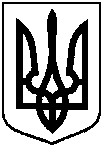 Про відмову Товариству з обмеженою відповідальністю «ІКСОРА-С»                               у наданні в оренду земельної                            ділянки за адресою:                                                     м. Суми, площа Покровська, 1/2,                                 площею 0,0280 га